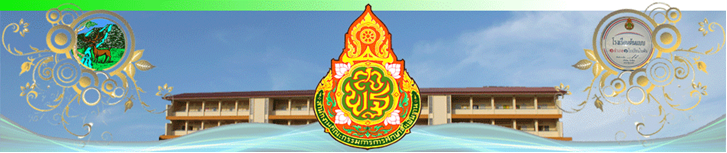 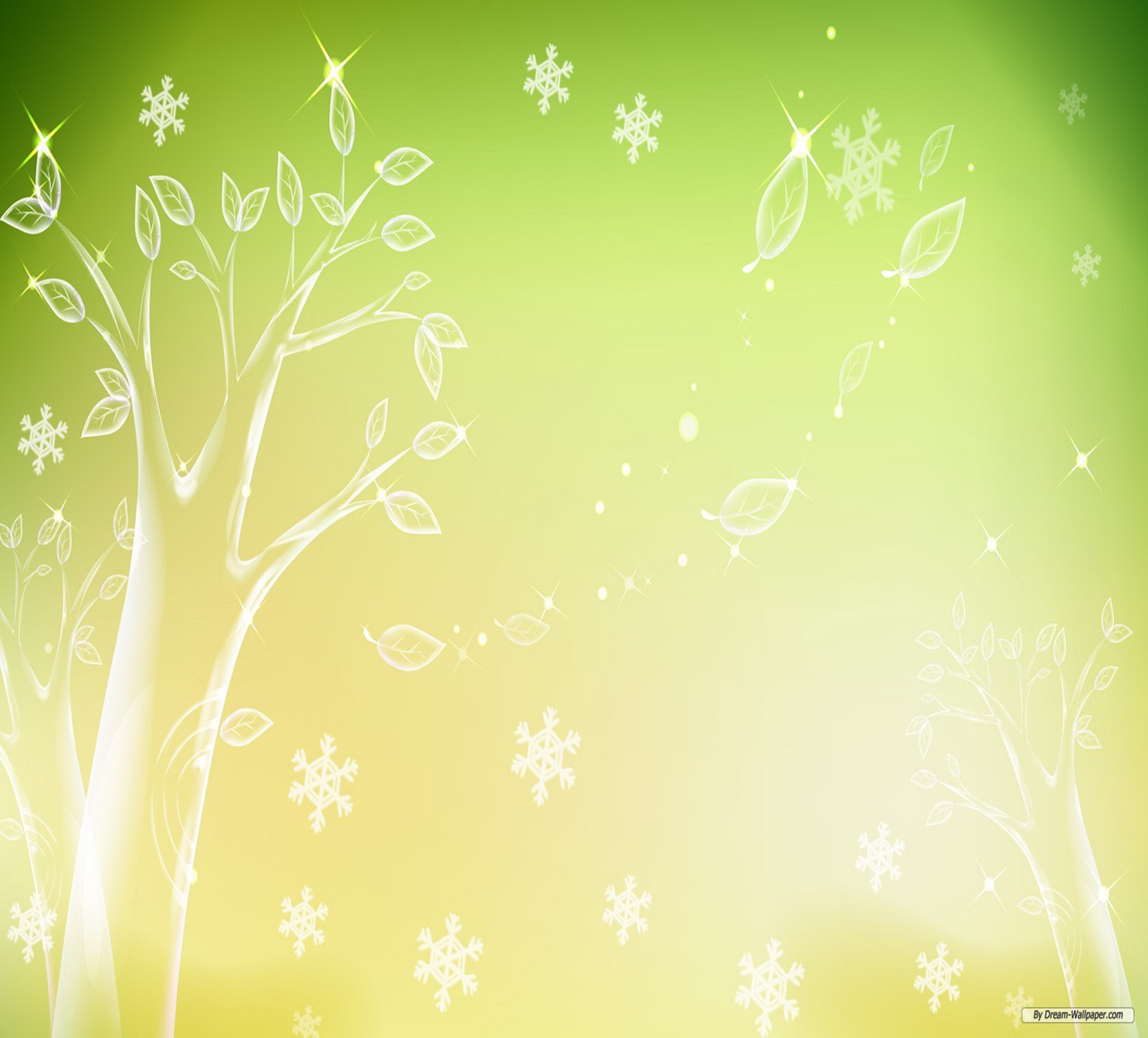 กิจกรรมพัฒนาผู้เรียน กลุ่มบริหารงานวิชาการโรงเรียนแก่งหางแมวพิทยาคาร  อำเภอแก่งหางแมว  จังหวัดจันทบุรี
สำนักงานเขตพื้นที่การศึกษามัธยมศึกษา เขต ๑๗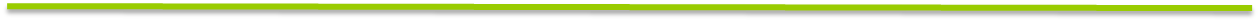 บันทึกข้อความ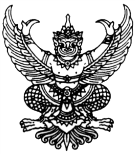 ส่วนราชการ   โรงเรียนแก่งหางแมวพิทยาคาร  อำเภอแก่งหางแมว จังหวัดจันทบุรีที่     ......./2559		วันที่.............เดือน ..................................... พ.ศ.  2559เรื่อง    ส่งกำหนดการจัดกิจกรรม “ลดเวลาเรียน เพิ่มเวลารู้” ระดับมัธยมศึกษาตอนต้น ภาคเรียนที่1 ปีการศึกษา2559เรียน   ผู้อำนวยการโรงเรียนแก่งหางแมวพิทยาคาร	ตามที่โรงเรียนแก่งหางแมวพิทยาคาร  ได้กำหนดยุทธศาสตร์ในการจัดกิจกรรมการเรียนการสอน “ลดเวลาเรียน เพิ่มเวลารู้” ตามนโยบายของรัฐบาล เพื่อเพิ่มประสิทธิภาพในการเรียนของนักเรียน และให้ครูผู้สอนกำหนดกิจกรรมการเรียนการสอน เพื่อตอบสนองยุทธศาสตร์ดังกล่าวนั้น	บัดนี้ข้าพเจ้าได้ดำเนินการจัดทำแบบการจัดกิจกรรมการเรียนการสอน “ลดเวลาเรียน เพิ่มเวลารู้” ระดับมัธยมศึกษาตอนต้น ภาคเรียนที่1 ปีการศึกษา2559 เรียบร้อยแล้ว จึงขอรายงานมาพร้อมหนังสือฉบับนี้		จึงเรียนมาเพื่อโปรดพิจารณา						       		(นางสาวบุญญรัตน์  กองอรรถ)					                                        ตำแหน่ง ครูผู้ช่วย        ความเห็นของรองผู้อำนวยการฝ่ายบริหารวิชาการ        ............................................................................................................................................................................................................................................................................................................................................................								         (นางปิยะวดี  ใจคง)							   ตำแหน่ง รองผู้อำนวยการฝ่ายบริหารวิชาการ        ความเห็นของผู้อำนวยการโรงเรียนแก่งหางแมวพิทยาคาร        ............................................................................................................................................................................................................................................................................................................................................................								   (นายเสนอ นวนกระโทก)				                        ตำแหน่ง  ผู้อำนวยการโรงเรียนแก่งหางแมวพิทยาคารแบบขอจัดกิจกรรม “ลดเวลาเรียน เพิ่มเวลารู้”โรงเรียนแก่งหางแมวพิทยาคาร อำเภอแก่งหางแมว จังหวัดจันทบุรีปีการศึกษา...................ชื่อกิจกรรม..........................................................................................................................................................วัตถุประสงค์	1..............................................................................................................................................................	2..............................................................................................................................................................	3..............................................................................................................................................................เนื้อหา/สาระ...................................................................................................................................................................................................................................................................................................................................................................................................................................................................................................................................................................................................................................................................................................................................................................................................................................................................................................... ..............................................................................................................................................................................เป้าหมาย	นักเรียนจำนวน  ............คนครูที่ปรึกษา	1............................................................................................		2............................................................................................		3............................................................................................สถานที่ (ระบุบริเวณ/ห้อง ).................................................................................................................................ได้แนบแผนการจัดกิจกรรมตลอดปีการศึกษามาด้วยแล้ว	ลงชื่อ...................................................ผู้รับผิดชอบ    (........................................................) ความเห็นประธานกลุ่มกิจกรรมพัฒนาผู้เรียน.................................................................................................................................................				ลงชื่อ...........................................................ความเห็นรองผู้อำนวยการกลุ่มบริหารงานวิชาการ.................................................................................................................................................				ลงชื่อ...........................................................ความเห็นผู้อำนวยการโรงเรียนแก่งหางแมวพิทยาคาร.................................................................................................................................................	ลงชื่อ.........................................................ผู้อำนวยการโรงเรียนแผนการจัดกิจกรรมกิจกรรม........................................................ภาคเรียนที่........... ปีการศึกษา.............................					ลงชื่อ..................................................ผู้รับผิดชอบ					     (..................................................)แผนการจัดกิจกรรม “ลดเวลาเรียน เพิ่มเวลารู้”โรงเรียนแก่งหางแมวพิทยาคาร อำเภอแก่งหางแมว จังหวัดจันทบุรีภาคเรียนที่........   ปีการศึกษา...................1.  ชื่อกิจกรรม…………………………………………………………………………………………………………………………………      ระดับชั้น  ชั้นมัธยมศึกษาปีที่ 1-3		เวลาที่ใช้………………ชั่วโมง     หมวดกิจกรรม หมวดที่........ กลุ่มกิจกรรมที่…………................................................................................     พัฒนาผู้เรียนด้าน   Head     Heart     Hand     Health2.  จุดประสงค์	2.1.………………………………..………………………….…………………………………………………………………………	2.2.……………………………………………..…………….…………………………………………………………………………	2.3.………………………………………………………………………………………………………………………………………3.  กิจกรรมการเรียนรู้  ................................................................................................................................................................................................................................................................................................................................................................................................................................................................................................................................................................................................................................................................................................................................................................................................................................................................................................................................................................................................................................................................................................................................................................................................................................................................................................................................................................................................................................................4.  สื่อการเรียนรู้ 	4.1.………………………………..………………………….…………………………………………………………………………	4.2.……………………………………………..…………….…………………………………………………………………………	4.3.…………………………………………………………………………………………………………………………………………5.  การประเมินผลการเรียนรู้	5.1.………………………………..………………………….…………………………………………………………………………	5.2.……………………………………………..…………….…………………………………………………………………………ลงชื่อ...................................................ผู้รับผิดชอบ/ผู้ประสานงาน    (........................................................) ความเห็นประธานกลุ่มกิจกรรมพัฒนาผู้เรียน	ความเห็นรองผู้อำนวยการกลุ่มบริหารงานวิชาการ.........................................................................	........................................................................        ลงชื่อ...............................................		        ลงชื่อ.............................................			 อนุญาตใช้จัดกิจกรรมได้     ไม่อนุญาต..........................................................ลงชื่อ.....................................................ผู้อำนวยการโรงเรียนแบบบันทึกการทบทวนหลังการปฏิบัติงาน (After Action Review : AAR)หน่วยงาน  โรงเรียนแก่งหางแมวพิทยาคารฉบับที่ 4สรุปแบบประเมินด้านทักษะชีวิตโครงการลดเวลาเรียน เพิ่มเวลารู้เพื่อพัฒนาทักษะชีวิตของนักเรียนโรงเรียนแก่งหางแมวพิทยาคาร ปีการศึกษา 2559 (สำหรับนักเรียน)คำชี้แจง 1. แบบประเมินฉบับนี้มีวัตถุประสงค์เพื่อต้องการทราบระดับความคิดเห็นของนักเรียน                โรงเรียนแก่งหางแมวพิทยาคาร เกี่ยวกับการพัฒนาทักษะชีวิตตามโครงการลดเวลาเรียน               เพิ่มเวลารู้เพื่อพัฒนาทักษะชีวิตของนักเรียนโรงเรียนแก่งหางแมวพิทยาคาร                ปีการศึกษา 2559 ว่าอยู่ในระดับใด   2. โปรดอ่านข้อความต่อไปนี้แล้วพิจารณาว่าตรงกับความสามารถในการพัฒนาทักษะชีวิต     ในระดับใดแล้วเขียนเครื่องหมาย ลงในช่องระดับความคิดเห็น ซึ่งแต่ละระดับมี     ความหมายดังนี้				ระดับ 5	หมายถึง มีความคิดเห็นระดับมากที่สุด				ระดับ 4	หมายถึง มีความคิดเห็นระดับมาก				ระดับ 3	หมายถึง มีความคิดเห็นระดับปานกลาง				ระดับ 2	หมายถึง มีความคิดเห็นระดับน้อย				ระดับ 1	หมายถึง มีความคิดเห็นระดับน้อยที่สุด	จากตารางพบว่า ความพึงพอใจของผู้ปกครองต่อการจัดกิจกรรมโครงการลดเวลาเรียน เพิ่มเวลารู้เพื่อพัฒนาทักษะชีวิตของนักเรียนโรงเรียนแก่งหางแมวพิทยาคาร ปีการศึกษา 2559 โดยภาพรวมอยู่ในระดับ......................(ค่าเฉลี่ย = ...............  คิดเป็นร้อยละ ..............) เมื่อพิจารณารายข้อเรียงตามลำดับคะแนนเฉลี่ยจากมากไปน้อย 3 อันดับ และอันดับสุดท้าย ได้แก่ฉบับที่ 5สรุปแบบประเมินด้านทักษะชีวิตโครงการลดเวลาเรียน เพิ่มเวลารู้เพื่อพัฒนาทักษะชีวิตของนักเรียนโรงเรียนแก่งหางแมวพิทยาคาร ปีการศึกษา 2559 (สำหรับครูที่ปรึกษากิจกรรม)คำชี้แจง 1. แบบประเมินฉบับนี้มีวัตถุประสงค์เพื่อต้องการทราบระดับความคิดเห็นของนักเรียน                โรงเรียนแก่งหางแมวพิทยาคาร เกี่ยวกับการพัฒนาทักษะชีวิตตามโครงการลดเวลาเรียน               เพิ่มเวลารู้เพื่อพัฒนาทักษะชีวิตของนักเรียนโรงเรียนแก่งหางแมวพิทยาคาร                ปีการศึกษา 2559 ว่าอยู่ในระดับใด   2. โปรดอ่านข้อความต่อไปนี้แล้วพิจารณาว่าตรงกับความสามารถในการพัฒนาทักษะชีวิต     ในระดับใดแล้วเขียนเครื่องหมาย ลงในช่องระดับความคิดเห็น ซึ่งแต่ละระดับมี     ความหมายดังนี้				ระดับ 5	หมายถึง มีความคิดเห็นระดับมากที่สุด				ระดับ 4	หมายถึง มีความคิดเห็นระดับมาก				ระดับ 3	หมายถึง มีความคิดเห็นระดับปานกลาง				ระดับ 2	หมายถึง มีความคิดเห็นระดับน้อย				ระดับ 1	หมายถึง มีความคิดเห็นระดับน้อยที่สุด	จากตารางพบว่า ความพึงพอใจของผู้ปกครองต่อการจัดกิจกรรมโครงการลดเวลาเรียน เพิ่มเวลารู้เพื่อพัฒนาทักษะชีวิตของนักเรียนโรงเรียนแก่งหางแมวพิทยาคาร ปีการศึกษา 2559 โดยภาพรวมอยู่ในระดับ......................(ค่าเฉลี่ย = ...............  คิดเป็นร้อยละ ..............) เมื่อพิจารณารายข้อเรียงตามลำดับคะแนนเฉลี่ยจากมากไปน้อย 3 อันดับ และอันดับสุดท้าย ได้แก่ฉบับที่ 6สรุปแบบประเมินความพึงพอใจโครงการลดเวลาเรียน เพิ่มเวลารู้เพื่อพัฒนาทักษะชีวิตของนักเรียนโรงเรียนแก่งหางแมวพิทยาคาร ปีการศึกษา 2559 (สำหรับนักเรียน)คำชี้แจง 1. แบบประเมินฉบับนี้ใช้เพื่อต้องการทราบความพึงพอใจของนักเรียนต่อการจัดกิจกรรม	              โครงการลดเวลาเรียน เพิ่มเวลารู้เพื่อพัฒนาทักษะชีวิตของนักเรียนโรงเรียนแก่งหางแมว              พิทยาคาร ปีการศึกษา 25592. โปรดอ่านข้อความต่อไปนี้แล้วพิจารณาว่าตรงกับความพึงพอใจของนักเรียนในระดับใด    แล้วเขียนเครื่องหมาย ลงในช่องระดับความคิดเห็น ซึ่งแต่ละระดับมีความหมายดังนี้				ระดับ 5	หมายถึง มีความคิดเห็นระดับมากที่สุด				ระดับ 4	หมายถึง มีความคิดเห็นระดับมาก				ระดับ 3	หมายถึง มีความคิดเห็นระดับปานกลาง				ระดับ 2	หมายถึง มีความคิดเห็นระดับน้อย				ระดับ 1	หมายถึง มีความคิดเห็นระดับน้อยที่สุด	จากตารางพบว่า ความพึงพอใจของผู้ปกครองต่อการจัดกิจกรรมโครงการลดเวลาเรียน เพิ่มเวลารู้เพื่อพัฒนาทักษะชีวิตของนักเรียนโรงเรียนแก่งหางแมวพิทยาคาร ปีการศึกษา 2559 โดยภาพรวมอยู่ในระดับ......................(ค่าเฉลี่ย = ...............  คิดเป็นร้อยละ ..............) เมื่อพิจารณารายข้อเรียงตามลำดับคะแนนเฉลี่ยจากมากไปน้อย 3 อันดับ และอันดับสุดท้าย ได้แก่ฉบับที่ 7สรุปแบบประเมินความพึงพอใจโครงการลดเวลาเรียน เพิ่มเวลารู้เพื่อพัฒนาทักษะชีวิตของนักเรียนโรงเรียนแก่งหางแมวพิทยาคาร ปีการศึกษา 2559 (สำหรับครูที่ปรึกษากิจกรรม)คำชี้แจง 1. แบบประเมินฉบับนี้ใช้เพื่อต้องการทราบความพึงพอใจของครูที่ปรึกษากิจกรรมต่อการ              จัดกิจกรรมโครงการลดเวลาเรียน เพิ่มเวลารู้เพื่อพัฒนาทักษะชีวิตของนักเรียนโรงเรียน              แก่งหางแมวพิทยาคาร ปีการศึกษา 25592. โปรดอ่านข้อความต่อไปนี้แล้วพิจารณาว่าตรงกับความพึงพอใจของครูที่ปรึกษากิจกรรม   ในระดับใดแล้วเขียนเครื่องหมาย ลงในช่องระดับความคิดเห็น ซึ่งแต่ละระดับมี   ความหมายดังนี้				ระดับ 5	หมายถึง มีความคิดเห็นระดับมากที่สุด				ระดับ 4	หมายถึง มีความคิดเห็นระดับมาก				ระดับ 3	หมายถึง มีความคิดเห็นระดับปานกลาง				ระดับ 2	หมายถึง มีความคิดเห็นระดับน้อย				ระดับ 1	หมายถึง มีความคิดเห็นระดับน้อยที่สุด	จากตารางพบว่า ความพึงพอใจของผู้ปกครองต่อการจัดกิจกรรมโครงการลดเวลาเรียน เพิ่มเวลารู้เพื่อพัฒนาทักษะชีวิตของนักเรียนโรงเรียนแก่งหางแมวพิทยาคาร ปีการศึกษา 2559 โดยภาพรวมอยู่ในระดับ......................(ค่าเฉลี่ย = ...............  คิดเป็นร้อยละ ..............) เมื่อพิจารณารายข้อเรียงตามลำดับคะแนนเฉลี่ยจากมากไปน้อย 3 อันดับ และอันดับสุดท้าย ได้แก่ฉบับที่ 8สรุปแบบประเมินความพึงพอใจโครงการลดเวลาเรียน เพิ่มเวลารู้เพื่อพัฒนาทักษะชีวิตของนักเรียนโรงเรียนแก่งหางแมวพิทยาคาร ปีการศึกษา 2559 (สำหรับผู้ปกครอง)คำชี้แจง 1. แบบประเมินฉบับนี้ใช้เพื่อต้องการทราบความพึงพอใจของผู้ปกครองต่อการจัดกิจกรรม	              โครงการลดเวลาเรียน เพิ่มเวลารู้เพื่อพัฒนาทักษะชีวิตของนักเรียนโรงเรียนแก่งหางแมว              พิทยาคาร ปีการศึกษา 25592. โปรดอ่านข้อความต่อไปนี้แล้วพิจารณาว่าตรงกับความพึงพอใจของผู้ปกครองในระดับใด    แล้วเขียนเครื่องหมาย ลงในช่องระดับความคิดเห็น ซึ่งแต่ละระดับมีความหมายดังนี้				ระดับ 5	หมายถึง มีความคิดเห็นระดับมากที่สุด				ระดับ 4	หมายถึง มีความคิดเห็นระดับมาก				ระดับ 3	หมายถึง มีความคิดเห็นระดับปานกลาง				ระดับ 2	หมายถึง มีความคิดเห็นระดับน้อย				ระดับ 1	หมายถึง มีความคิดเห็นระดับน้อยที่สุด	จากตารางพบว่า ความพึงพอใจของผู้ปกครองต่อการจัดกิจกรรมโครงการลดเวลาเรียน เพิ่มเวลารู้เพื่อพัฒนาทักษะชีวิตของนักเรียนโรงเรียนแก่งหางแมวพิทยาคาร ปีการศึกษา 2559 โดยภาพรวมอยู่ในระดับ......................(ค่าเฉลี่ย = ...............  คิดเป็นร้อยละ ..............) เมื่อพิจารณารายข้อเรียงตามลำดับคะแนนเฉลี่ยจากมากไปน้อย 3 อันดับ และอันดับสุดท้าย ได้แก่ภาคผนวก(แนบรูปภาพกิจกรรม)สัปดาห์/ชั่วโมงที่วัน เดือน ปีรายการ/กิจกรรมผู้รับผิดชอบหมายเหตุเรียนผู้อำนวยการรงเรียนแก่งหางแมวพิทยาคารผู้อำนวยการรงเรียนแก่งหางแมวพิทยาคารผู้อำนวยการรงเรียนแก่งหางแมวพิทยาคารผู้อำนวยการรงเรียนแก่งหางแมวพิทยาคารผู้อำนวยการรงเรียนแก่งหางแมวพิทยาคารผู้อำนวยการรงเรียนแก่งหางแมวพิทยาคารผู้อำนวยการรงเรียนแก่งหางแมวพิทยาคารผู้อำนวยการรงเรียนแก่งหางแมวพิทยาคารชื่องานAAR ครั้งที่วัน/เวลาที่เริ่มปฏิบัติงานวัน/เวลาที่เริ่มปฏิบัติงานวัน/เวลาที่เริ่มปฏิบัติงาน16 พฤษภาคม วัน/เวลาที่สิ้นสุดการปฏิบัติงานวัน/เวลาที่สิ้นสุดการปฏิบัติงานวันที่ทำ AARวันที่ทำ AARวันที่ทำ AARเวลาเริ่ม-สิ้นสุดผู้ร่วม AARผู้ร่วม AARผู้ร่วม AARผู้ร่วม AARผู้ร่วม AARผู้ร่วม AARผู้ร่วม AARผู้ร่วม AARผู้ร่วม AARผู้ร่วม AARเป้าหมายของงานเป้าหมายของงานเป้าหมายของงานเป้าหมายของงานเป้าหมายของงานเป้าหมายของงานเป้าหมายของงานเป้าหมายของงานเป้าหมายของงานผลการปฏิบัติ/ผลลัพธ์ที่เกิดขึ้นจริง (โดยสรุป)ผลการปฏิบัติ/ผลลัพธ์ที่เกิดขึ้นจริง (โดยสรุป)ผลการปฏิบัติ/ผลลัพธ์ที่เกิดขึ้นจริง (โดยสรุป)ผลการปฏิบัติ/ผลลัพธ์ที่เกิดขึ้นจริง (โดยสรุป)ผลการปฏิบัติ/ผลลัพธ์ที่เกิดขึ้นจริง (โดยสรุป)ผลการปฏิบัติ/ผลลัพธ์ที่เกิดขึ้นจริง (โดยสรุป)ผลการปฏิบัติ/ผลลัพธ์ที่เกิดขึ้นจริง (โดยสรุป)ผลการปฏิบัติ/ผลลัพธ์ที่เกิดขึ้นจริง (โดยสรุป)ผลการปฏิบัติ/ผลลัพธ์ที่เกิดขึ้นจริง (โดยสรุป)งาน/ขั้นตอนที่ทำได้ดีงาน/ขั้นตอนที่ทำได้ดีงาน/ขั้นตอนที่ทำได้ดีงาน/ขั้นตอนที่ทำได้ดีงาน/ขั้นตอนที่ทำได้ดีงาน/ขั้นตอนที่ทำได้ดีงาน/ขั้นตอนที่ทำได้ดีงาน/ขั้นตอนที่ทำได้ดีงาน/ขั้นตอนที่ทำได้ดีงาน/ขั้นตอนที่ทำได้ไม่ดีงาน/ขั้นตอนที่ทำได้ไม่ดีงาน/ขั้นตอนที่ทำได้ไม่ดีงาน/ขั้นตอนที่ทำได้ไม่ดีงาน/ขั้นตอนที่ทำได้ไม่ดีงาน/ขั้นตอนที่ทำได้ไม่ดีงาน/ขั้นตอนที่ทำได้ไม่ดีงาน/ขั้นตอนที่ทำได้ไม่ดีงาน/ขั้นตอนที่ทำได้ไม่ดีอุปสรรค/ข้อจำกัด/ข้อขัดข้อง ที่พบในระหว่างการปฏิบัติงานอุปสรรค/ข้อจำกัด/ข้อขัดข้อง ที่พบในระหว่างการปฏิบัติงานอุปสรรค/ข้อจำกัด/ข้อขัดข้อง ที่พบในระหว่างการปฏิบัติงานอุปสรรค/ข้อจำกัด/ข้อขัดข้อง ที่พบในระหว่างการปฏิบัติงานอุปสรรค/ข้อจำกัด/ข้อขัดข้อง ที่พบในระหว่างการปฏิบัติงานอุปสรรค/ข้อจำกัด/ข้อขัดข้อง ที่พบในระหว่างการปฏิบัติงานอุปสรรค/ข้อจำกัด/ข้อขัดข้อง ที่พบในระหว่างการปฏิบัติงานอุปสรรค/ข้อจำกัด/ข้อขัดข้อง ที่พบในระหว่างการปฏิบัติงานอุปสรรค/ข้อจำกัด/ข้อขัดข้อง ที่พบในระหว่างการปฏิบัติงานประเด็นที่ได้เรียนรู้ประเด็นที่ได้เรียนรู้ประเด็นที่ได้เรียนรู้ประเด็นที่ได้เรียนรู้ประเด็นที่ได้เรียนรู้ประเด็นที่ได้เรียนรู้ประเด็นที่ได้เรียนรู้ประเด็นที่ได้เรียนรู้ประเด็นที่ได้เรียนรู้ข้อปฏิบัติในการทำงานครั้งต่อไปข้อปฏิบัติในการทำงานครั้งต่อไปข้อปฏิบัติในการทำงานครั้งต่อไปข้อปฏิบัติในการทำงานครั้งต่อไปข้อปฏิบัติในการทำงานครั้งต่อไปข้อปฏิบัติในการทำงานครั้งต่อไปข้อปฏิบัติในการทำงานครั้งต่อไปข้อปฏิบัติในการทำงานครั้งต่อไปข้อปฏิบัติในการทำงานครั้งต่อไปข้อรายการประเมินค่าเฉลี่ยSDSDSDแปลผลแปลผลแปลผลข้อรายการประเมินค่าเฉลี่ยSDSDSDระดับความพึงพอใจระดับความพึงพอใจระดับความพึงพอใจด้านการตระหนักรู้และเห็นคุณค่าในตนเองและผู้อื่น1นักเรียนเลือกทำกิจกรรมตามความสนใจร่วมกับผู้อื่นได้2นักเรียนสร้างผลงานที่มีประโยชน์ได้สำเร็จ3นักเรียนแสดงผลงานที่เกิดจากความคิดและจินตนาการให้ผู้อื่นยอมรับได้4นักเรียนกล้าแสดงออกทางความคิด ความรู้สึก การกระทำของตนเองด้วยความมั่นใจ5นักเรียนบอกเป้าหมายของชีวิตตนเองได้ด้านการวิเคราะห์ ตัดสินใจ และแก้ปัญหาอย่างสร้างสรรค์6นักเรียนทำงานร่วมกับผู้อื่นได้อย่างราบรื่นไม่มีความขัดแย้ง7นักเรียนตัดสินใจในสถานการเฉพาะหน้าได้อย่างเหมาะสม8นักเรียนมีส่วนร่วมเสนอความคิดเห็นในการทำงานร่วมกันด้วยเหตุผลที่ดี9นักเรียนสร้างผลงานและแสดงผลงานที่เกิดจากความคิดเชื่อมโยง และจินตนาการ10นักเรียนวิเคราะห์ปัญหา และตัดสินใจเลือกแก้ปัญหาด้วยวิธีการที่เหมาะสมถูกต้อง เหมาะสมด้านการจัดการอารมณ์และความเครียด11นักเรียนแสดงอารมณ์ ความรู้สึกของตนเองได้เหมาะสมกับสถานการณ์12นักเรียนควบคุมอารมณ์ ความรู้สึกของตนเองในสถานการณ์ต่างๆได้13นักเรียนจัดการกับอารมณ์ของตนเองที่อาจก่อให้เกิดปัญหาด้วยวิธีการที่เหมาะสม14นักเรียนสร้างกำลังใจให้ตนเอง15นักเรียนมีวิธีเสนอทางออกของข้อขัดแย้งในกลุ่มเพื่อนด้วยเหตุผลข้อเท็จจริงที่ถูกต้องด้านการสร้างสัมพันธภาพที่ดีกับผู้อื่น16นักเรียนมีความสุขที่ได้อยู่กับครอบครัว/เพื่อนในชั้นเรียน17นักเรียนเต็มใจแนะนำกระบวนการทำงานให้กับเพื่อน18นักเรียนมีวิธีการขอความช่วยเหลือเมื่ออยู่ในภาวะวิกฤตได้19นักเรียนทำงานร่วมกับผู้อื่นได้อย่างราบรื่นและมีความสำเร็จ จาการสร้างสรรค์ร่วมกัน20นักเรียนไม่ละเมิดสิทธิของผู้อื่น เช่น ไม่ฉกฉวยของใช้ผู้อื่น ไม่ดูหมิ่น ล้อเลียนเพื่อน ฯลฯข้อรายการประเมินค่าเฉลี่ยค่าเฉลี่ยค่าเฉลี่ยS.DS.DS.DS.Dประเมินผลประเมินผลประเมินผลประเมินผลข้อรายการประเมินค่าเฉลี่ยค่าเฉลี่ยค่าเฉลี่ยS.DS.DS.DS.Dระดับความพึงพอใจระดับความพึงพอใจระดับความพึงพอใจระดับความพึงพอใจด้านการตระหนักรู้และเห็นคุณค่าในตนเองและผู้อื่น1นักเรียนเลือกทำกิจกรรมตามความสนใจร่วมกับผู้อื่นได้2นักเรียนสร้างผลงานที่มีประโยชน์ได้สำเร็จ3นักเรียนแสดงผลงานที่เกิดจากความคิดและจินตนาการให้ผู้อื่นยอมรับได้4นักเรียนกล้าแสดงออกทางความคิด ความรู้สึก การกระทำของตนเองด้วยความมั่นใจ5นักเรียนบอกเป้าหมายของชีวิตตนเองได้ด้านการวิเคราะห์ ตัดสินใจ และแก้ปัญหาอย่างสร้างสรรค์6นักเรียนทำงานร่วมกับผู้อื่นได้อย่างราบรื่นไม่มีความขัดแย้ง7นักเรียนตัดสินใจในสถานการเฉพาะหน้าได้อย่างเหมาะสม8นักเรียนมีส่วนร่วมเสนอความคิดเห็นในการทำงานร่วมกันด้วยเหตุผลที่ดี9นักเรียนสร้างผลงานและแสดงผลงานที่เกิดจากความคิดเชื่อมโยง และจินตนาการ10นักเรียนวิเคราะห์ปัญหา และตัดสินใจเลือกแก้ปัญหาด้วยวิธีการที่เหมาะสมถูกต้อง เหมาะสมด้านการจัดการอารมณ์และความเครียด11นักเรียนแสดงอารมณ์ ความรู้สึกของตนเองได้เหมาะสมกับสถานการณ์12นักเรียนควบคุมอารมณ์ ความรู้สึกของตนเองในสถานการณ์ต่างๆได้13นักเรียนจัดการกับอารมณ์ของตนเองที่อาจก่อให้เกิดปัญหาด้วยวิธีการที่เหมาะสม14นักเรียนสร้างกำลังใจให้ตนเอง15นักเรียนมีวิธีเสนอทางออกของข้อขัดแย้งในกลุ่มเพื่อนด้วยเหตุผลข้อเท็จจริงที่ถูกต้องด้านการสร้างสัมพันธภาพที่ดีกับผู้อื่น16นักเรียนมีความสุขที่ได้อยู่กับครอบครัว/เพื่อนในชั้นเรียน17นักเรียนเต็มใจแนะนำกระบวนการทำงานให้กับเพื่อน18นักเรียนมีวิธีการขอความช่วยเหลือเมื่ออยู่ในภาวะวิกฤตได้19นักเรียนทำงานร่วมกับผู้อื่นได้อย่างราบรื่นและมีความสำเร็จ จาการสร้างสรรค์ร่วมกัน20นักเรียนไม่ละเมิดสิทธิของผู้อื่น เช่น ไม่ฉกฉวยของใช้ผู้อื่น ไม่ดูหมิ่น ล้อเลียนเพื่อน ฯลฯข้อรายการประเมินS.Dประเมินผลข้อรายการประเมินค่าเฉลี่ระดับความพึงพอใจ1ทำให้ข้าพเจ้ามีโอกาสได้ค้นหาความถนัด และความต้องการของตนเอง2ทำให้ข้าพเจ้าได้ฝึกฝน และพัฒนาเพิ่มพูนความสามารถของตนเอง3ช่วยให้ข้าพเจ้าได้ใช้เวลาในการเรียนทั้งด้านวิชาการและการปฏิบัติอย่างเหมาะสม4ส่งเสริมให้ข้าพเจ้าได้เรียนรู้ด้วยตนเองตามความสนใจ5ช่วยให้ข้าพเจ้าได้พัฒนาการเรียนรู้ของตนเองอย่างต่อเนื่อง6ช่วยให้ข้าพเจ้าได้พัฒนาความสามารถในการคิดของตนเอง7ส่งเสริมให้ข้าพเจ้ากล้าแสดงออกมากขึ้น8ส่งเสริมให้ข้าพเจ้าได้ฝึกทักษะการทำงานเป็นทีม9ช่วยให้ข้าพเจ้าได้เรียนรู้จากสิ่งแวดล้อมรอบตัว10ช่วยให้ข้าพเจ้าได้นำความรู้ไปใช้ในชีวิตจริง11ทำให้ข้าพเจ้าได้เรียนรู้การอยู่ร่วมกัน การมีน้ำใจ และการช่วยเหลือกัน12ทำให้ข้าพเจ้าได้เรียนรู้อย่างมีความสุขข้อรายการประเมินค่าเฉลี่ยS.Dประเมินผลข้อรายการประเมินระดับความพึงพอใจ1ช่วยให้นักเรียนสามารถสร้างองค์ความรู้ได้ด้วยตนเอง จากการได้ลงมือปฏิบัติจริง2ส่งเสริมให้นักเรียนเกิดความสนใจในการเรียนรู้ และมีกำลังใจในการเรียนรู้3สร้างบรรยากาศที่กระตุ้นให้นักเรียนเกิดการเรียนรู้ด้วยตนเอง4ช่วยให้เกิดปฏิสัมพันธ์ระหว่างผู้เรียนกับผู้เรียนครู ชุมชน เพื่อสร้างสภาพแวดล้อมในการเรียนรู้ที่เป็นประโยชน์ต่อปฏิบัติกิจกรรม5นักเรียนได้ฝึกทักษะการทำงานเป็นทีม เกิดการเรียนรู้ร่วมกัน6ช่วยส่งเสริมสภาพแวดล้อมที่เอื้อต่อการเรียนรู้ด้วยตนเองของนักเรียน7ช่วยให้นักเรียนเกิดความเข้าใจเกี่ยวกับมโนทัศน์และแนวคิดที่สำคัญมากกว่าการท่องจำ8ช่วยกระตุ้นให้นักเรียนเห็นคุณค่ามีทัศนคติที่ดีและสามารถนำความรู้ไปประยุกต์ใช้ในชีวิตจริง9ช่วยให้นักเรียนเข้าใจการเชื่อมโยงของเนื้อหาในแต่ละเรื่อง10ช่วยให้นักเรียนสนใจกระบวนการการเรียนรู้มากกว่าผลการเรียนรู้11ส่งเสริมการคิดอย่างมีวิจารณญาณของนักเรียน12ช่วยให้นักเรียนเรียนรู้อย่างมีความสุขจากการได้เลือกกิจกรรมตามความสนใจ13ส่งเสริมให้นักเรียนได้แสดงออกและคิดอย่างสร้างสรรค์14ส่งเสริมให้นักเรียนได้ฝึกคิด ฝึกทำ และปรับปรุงตนเอง15นักเรียนมีโอกาสแลกเปลี่ยนเรียนรู้ภายในกลุ่มรู้ข้อดีและจุดควรพัฒนาของตนเอง16นักเรียนได้เชื่อมโยงประสบการณ์กับชีวิตจริงเพื่อฝึกการคิด การแก้ปัญหา และการค้นพบความรู้17ส่งเสริมให้นักเรียนเกิดความกระตือรือร้นและเรียนรู้ได้ด้วยตนเอง มากกว่าการเรียนรู้จากการทำแบบฝึกหัดและการท่องจำ18ช่วยให้นักเรียนเลือกกิจกรรมได้เหมาะสมตามความสนใจของตนเอง19ช่วยให้พัฒนานักเรียนได้เต็มตามศักยภาพของแต่ละคน20ช่วยให้นักเรียนเกิดการเรียนรู้ได้ทุกเวลาทุกสถานที่ จากการประสานความร่วมมือกับผู้ปกครองและชุมชนข้อรายการประเมินค่าเฉลี่ยS.Dแปลผลข้อรายการประเมินค่าเฉลี่ยS.Dระดับความพึงพอใจ1มีโอกาสให้ความร่วมมือและสนับสนุนการจัดกิจกรรมของโรงเรียน2มีโอกาสส่งเสริมสนับสนุนการเรียนรู้ตามความต้องการของนักเรียน3ได้มีส่วนร่วมในการประเมินความก้าวหน้าการปฏิบัติกิจกรรมของนักเรียน4ได้มีส่วนร่วมในการชื่นชมผลงานและความสำเร็จของนักเรียน5มีโอกาสให้ข้อมูลย้อนกลับเพื่อการพัฒนานักเรียน6ได้มีส่วนร่วมในการพัฒนาความรู้ความสามารถของนักเรียน7ได้มีส่วนร่วมในการสนับสนุนให้นักเรียนนำความรู้ไปประยุกต์ใช้ในชีวิตจริง8ได้มีส่วนร่วมในการเสริมสร้างคุณลักษณะอันพึงประสงค์แก่นักเรียน9ได้มีส่วนร่วมในการปลูกฝังคุณธรรม จริยธรรมแก่นักเรียน10ได้มีส่วนร่วมในการปลูกจิตสำนึกการทำประโยชน์ต่อสังคมให้แก่นักเรียน